4 классNow I know.Теперь я знаю.Перед тем, как приступить к выполнению упражнений посмотрите видео. Посмотрите видео. Пройдите по ссылке https://www.youtube.com/watch?v=OmzZExpqUbk (нажмите CTRL  и щелкните ссылку) 0:07- Listen and repeat. Послушайте и повторите.
1:30 - Listen and read. Послушайте и прочтите.Задание 1.Fill the gaps with the missing letters. Заполните пропуски в словах необходимыми буквами английского алфавита.Задание 2.Look at the pictures. Read the text and say yes or no. Посмотрите на рисунки. Прочитайте предложения и определите верное\неверное утверждение. Запишите «да» или «нет» .Задание 3. Solve the problems. Write down the answers. Прочитайте предложение и выберите слово, которое в нем зашифровано. Ответ запишите словом.СЛОВАРЬЗадание 4. Read the dialogue. Fill the gaps with the necessary prepositions. Кажется, дядя Гарри потерял все свои вещи! Прочитайте диалог дяди Гарри и тети Пэм. Заполните пропуски необходимыми предлогами.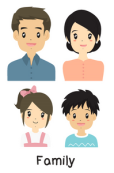 f_m_ _y                                                Семья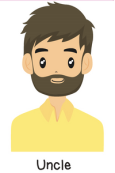 
_n _le                                                    Дядя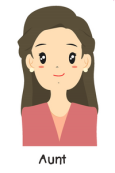 a_ _t                                                       Тетя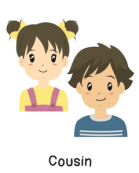 c_ _s_n                 Двоюродные брат/сестра                                           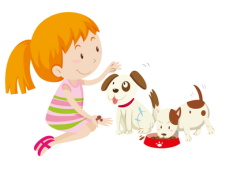 k _ nd                                              Добрый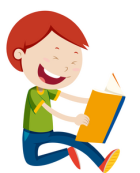 f_n_ _                                             Забавный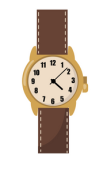 This is a watch— 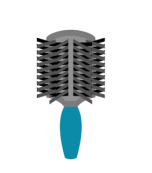 This is a helmet—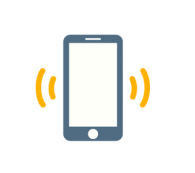 This is a hairbrush— 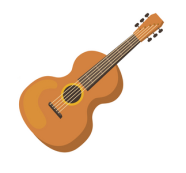 This is a mobile phone— 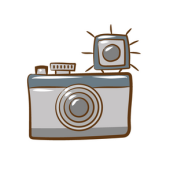 This is a camera — You can play music with this — CDs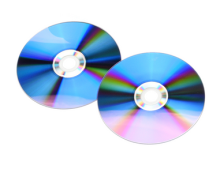 You can go very fast on these — watchYou can listen to your favourite songs on these — helmet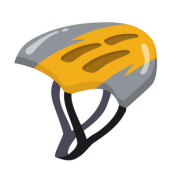 You can take photos with this — roller blades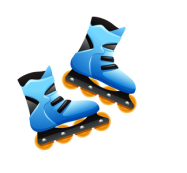 You can talk to your friend on this —  keys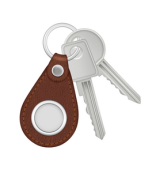 You put this on your head —  mobile phoneYou open doors with these — cameraYou can tell the time with this — guitarСловоИзображениеПереводnext to the box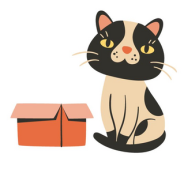 рядом с коробкойbehind the box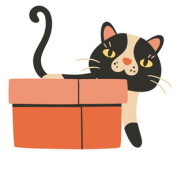 за коробкойunder the box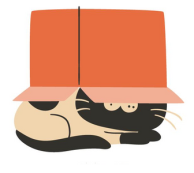 под коробкойon the box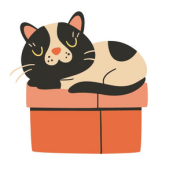 на коробкеin the box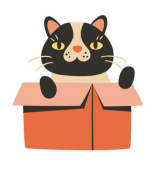 в коробке1.Where’s my watch?Где мои часы?It’s _______ the sofa.Они на диване.2.Where’s my guitar?Где моя гитара?It’s _________ the armchair.Она за креслом.3.Where’s my camera?Где мой фотоаппарат?It’s ______ the chair.Он лежит под стулом.4.Where's my hairbrush?Где моя расческа?It's _________ the clock.Рядом с часами.5.Where are my keys? Где мои ключи?They are ________ the table.Они в столе.